                           EMPLOI  DU  TEMPS     N° dossier SortieSco :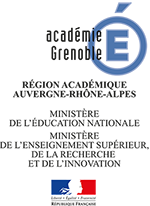 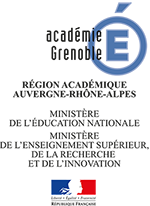                            EMPLOI  DU  TEMPS     N° dossier SortieSco :                           EMPLOI  DU  TEMPS     N° dossier SortieSco :                           EMPLOI  DU  TEMPS     N° dossier SortieSco :                           EMPLOI  DU  TEMPS     N° dossier SortieSco :                           EMPLOI  DU  TEMPS     N° dossier SortieSco :                           EMPLOI  DU  TEMPS     N° dossier SortieSco :                           EMPLOI  DU  TEMPS     N° dossier SortieSco :                           EMPLOI  DU  TEMPS     N° dossier SortieSco :                           EMPLOI  DU  TEMPS     N° dossier SortieSco :Format .doc MicroSoft Activités physiques et sportives,  culturelles  et / ou pédagogiquesActivités physiques et sportives,  culturelles  et / ou pédagogiquesActivités physiques et sportives,  culturelles  et / ou pédagogiquesActivités physiques et sportives,  culturelles  et / ou pédagogiquesActivités physiques et sportives,  culturelles  et / ou pédagogiquesActivités physiques et sportives,  culturelles  et / ou pédagogiquesActivités physiques et sportives,  culturelles  et / ou pédagogiquesActivités physiques et sportives,  culturelles  et / ou pédagogiquesActivités physiques et sportives,  culturelles  et / ou pédagogiquesActivités physiques et sportives,  culturelles  et / ou pédagogiquesActivités physiques et sportives,  culturelles  et / ou pédagogiquesEcole (nom, commune)Ecole (nom, commune)Ecole (nom, commune)Ecole (nom, commune)Ecole (nom, commune)Date (du,..au..)Date (du,..au..)Centre d'hébergement (nom, comune)Centre d'hébergement (nom, comune)Centre d'hébergement (nom, comune)Centre d'hébergement (nom, comune)Enseignant(s)  (nom, commune)Enseignant(s)  (nom, commune)Enseignant(s)  (nom, commune)Enseignant(s)  (nom, commune)Effectif & CycleEffectif & CycleA renseigner uniquement si l'organisation s'effectue par groupe élèvesA renseigner uniquement si l'organisation s'effectue par groupe élèvesA renseigner uniquement si l'organisation s'effectue par groupe élèvesA renseigner uniquement si l'organisation s'effectue par groupe élèvesA renseigner uniquement si l'organisation s'effectue par groupe élèvesEnseignant(s)  (nom, commune)Enseignant(s)  (nom, commune)Enseignant(s)  (nom, commune)Enseignant(s)  (nom, commune)Effectif & CycleEffectif & CycleGroupeEffectifNom prénom du responsablel du groupeNom prénom du responsablel du groupeNom prénom du responsablel du groupeM./MMEGr 1M./MMEGr 2M./MMEGr 3....….........MATINMATINMATINMATINMATINMATINAPRES-MIDIAPRES-MIDIAPRES-MIDIAPRES-MIDIAPRES-MIDIZone  * "Encadrement" à renseigner Uniquement si APS avec encadrement spécifique et/ou renforcé (mentionner uniquement le nombre de BE (intervenant qualifié agréé) et /ou le nombre  d'adultes bénévoles agréésZone  * "Encadrement" à renseigner Uniquement si APS avec encadrement spécifique et/ou renforcé (mentionner uniquement le nombre de BE (intervenant qualifié agréé) et /ou le nombre  d'adultes bénévoles agréésZone  * "Encadrement" à renseigner Uniquement si APS avec encadrement spécifique et/ou renforcé (mentionner uniquement le nombre de BE (intervenant qualifié agréé) et /ou le nombre  d'adultes bénévoles agréésZone  * "Encadrement" à renseigner Uniquement si APS avec encadrement spécifique et/ou renforcé (mentionner uniquement le nombre de BE (intervenant qualifié agréé) et /ou le nombre  d'adultes bénévoles agréésZone  * "Encadrement" à renseigner Uniquement si APS avec encadrement spécifique et/ou renforcé (mentionner uniquement le nombre de BE (intervenant qualifié agréé) et /ou le nombre  d'adultes bénévoles agréésZone  * "Encadrement" à renseigner Uniquement si APS avec encadrement spécifique et/ou renforcé (mentionner uniquement le nombre de BE (intervenant qualifié agréé) et /ou le nombre  d'adultes bénévoles agréésZone  * "Encadrement" à renseigner Uniquement si APS avec encadrement spécifique et/ou renforcé (mentionner uniquement le nombre de BE (intervenant qualifié agréé) et /ou le nombre  d'adultes bénévoles agréésZone  * "Encadrement" à renseigner Uniquement si APS avec encadrement spécifique et/ou renforcé (mentionner uniquement le nombre de BE (intervenant qualifié agréé) et /ou le nombre  d'adultes bénévoles agréésZone  * "Encadrement" à renseigner Uniquement si APS avec encadrement spécifique et/ou renforcé (mentionner uniquement le nombre de BE (intervenant qualifié agréé) et /ou le nombre  d'adultes bénévoles agréésZone  * "Encadrement" à renseigner Uniquement si APS avec encadrement spécifique et/ou renforcé (mentionner uniquement le nombre de BE (intervenant qualifié agréé) et /ou le nombre  d'adultes bénévoles agréésZone  * "Encadrement" à renseigner Uniquement si APS avec encadrement spécifique et/ou renforcé (mentionner uniquement le nombre de BE (intervenant qualifié agréé) et /ou le nombre  d'adultes bénévoles agréésZone  * "Moyen de déplacement" préciser : car privé, car centre, train, navette communale bus ou fluviale, métro/ RER,  vélo,  à pieds..Zone  * "Moyen de déplacement" préciser : car privé, car centre, train, navette communale bus ou fluviale, métro/ RER,  vélo,  à pieds..Zone  * "Moyen de déplacement" préciser : car privé, car centre, train, navette communale bus ou fluviale, métro/ RER,  vélo,  à pieds..Zone  * "Moyen de déplacement" préciser : car privé, car centre, train, navette communale bus ou fluviale, métro/ RER,  vélo,  à pieds..Zone  * "Moyen de déplacement" préciser : car privé, car centre, train, navette communale bus ou fluviale, métro/ RER,  vélo,  à pieds..Zone  * "Moyen de déplacement" préciser : car privé, car centre, train, navette communale bus ou fluviale, métro/ RER,  vélo,  à pieds..Zone  * "Moyen de déplacement" préciser : car privé, car centre, train, navette communale bus ou fluviale, métro/ RER,  vélo,  à pieds..Zone  * "Moyen de déplacement" préciser : car privé, car centre, train, navette communale bus ou fluviale, métro/ RER,  vélo,  à pieds..Zone  * "Moyen de déplacement" préciser : car privé, car centre, train, navette communale bus ou fluviale, métro/ RER,  vélo,  à pieds..Zone  * "Moyen de déplacement" préciser : car privé, car centre, train, navette communale bus ou fluviale, métro/ RER,  vélo,  à pieds..Zone  * "Moyen de déplacement" préciser : car privé, car centre, train, navette communale bus ou fluviale, métro/ RER,  vélo,  à pieds..Promenade en bateau autre que Paris, préciser le nom et la commune de la Cie. Assurez-vous de la validité du permis de navigation et dans la mesure du possible joindre au dossier copie du permis ou attestation établie par la Cie.Promenade en bateau autre que Paris, préciser le nom et la commune de la Cie. Assurez-vous de la validité du permis de navigation et dans la mesure du possible joindre au dossier copie du permis ou attestation établie par la Cie.Promenade en bateau autre que Paris, préciser le nom et la commune de la Cie. Assurez-vous de la validité du permis de navigation et dans la mesure du possible joindre au dossier copie du permis ou attestation établie par la Cie.Promenade en bateau autre que Paris, préciser le nom et la commune de la Cie. Assurez-vous de la validité du permis de navigation et dans la mesure du possible joindre au dossier copie du permis ou attestation établie par la Cie.Promenade en bateau autre que Paris, préciser le nom et la commune de la Cie. Assurez-vous de la validité du permis de navigation et dans la mesure du possible joindre au dossier copie du permis ou attestation établie par la Cie.Promenade en bateau autre que Paris, préciser le nom et la commune de la Cie. Assurez-vous de la validité du permis de navigation et dans la mesure du possible joindre au dossier copie du permis ou attestation établie par la Cie.Promenade en bateau autre que Paris, préciser le nom et la commune de la Cie. Assurez-vous de la validité du permis de navigation et dans la mesure du possible joindre au dossier copie du permis ou attestation établie par la Cie.Promenade en bateau autre que Paris, préciser le nom et la commune de la Cie. Assurez-vous de la validité du permis de navigation et dans la mesure du possible joindre au dossier copie du permis ou attestation établie par la Cie.Promenade en bateau autre que Paris, préciser le nom et la commune de la Cie. Assurez-vous de la validité du permis de navigation et dans la mesure du possible joindre au dossier copie du permis ou attestation établie par la Cie.Promenade en bateau autre que Paris, préciser le nom et la commune de la Cie. Assurez-vous de la validité du permis de navigation et dans la mesure du possible joindre au dossier copie du permis ou attestation établie par la Cie.Promenade en bateau autre que Paris, préciser le nom et la commune de la Cie. Assurez-vous de la validité du permis de navigation et dans la mesure du possible joindre au dossier copie du permis ou attestation établie par la Cie.L'arrivée au centre d'hébergement  et le  départ du centre doivent apparaitre dans l'emploi du tempsL'arrivée au centre d'hébergement  et le  départ du centre doivent apparaitre dans l'emploi du tempsL'arrivée au centre d'hébergement  et le  départ du centre doivent apparaitre dans l'emploi du tempsL'arrivée au centre d'hébergement  et le  départ du centre doivent apparaitre dans l'emploi du tempsL'arrivée au centre d'hébergement  et le  départ du centre doivent apparaitre dans l'emploi du tempsL'arrivée au centre d'hébergement  et le  départ du centre doivent apparaitre dans l'emploi du tempsL'arrivée au centre d'hébergement  et le  départ du centre doivent apparaitre dans l'emploi du tempsL'arrivée au centre d'hébergement  et le  départ du centre doivent apparaitre dans l'emploi du tempsL'arrivée au centre d'hébergement  et le  départ du centre doivent apparaitre dans l'emploi du tempsL'arrivée au centre d'hébergement  et le  départ du centre doivent apparaitre dans l'emploi du tempsL'arrivée au centre d'hébergement  et le  départ du centre doivent apparaitre dans l'emploi du tempsDateACTIVITÉ * Taux encadrement APS* Taux encadrement APSLieu de l'activité * Moyen de déplacement  ACTIVITÉ * Taux encadrement APSLieu de l'activité* Moyen de déplacement * Moyen de déplacement DateACTIVITÉ * Taux encadrement APS* Taux encadrement APSLieu de l'activité * Moyen de déplacement  ACTIVITÉ * Taux encadrement APSLieu de l'activité* Moyen de déplacement * Moyen de déplacement Fin page 1Fin page 1DateACTIVITÉ(S)    Encadrement *      Encadrement *    Lieu de l'activité Moyen de déplacement *ACTIVITÉ(S)   Encadrement *    Lieu de l'activité Moyen de déplacement * Moyen de déplacement *DateACTIVITÉ(S)    Encadrement *      Encadrement *    Lieu de l'activité Moyen de déplacement *ACTIVITÉ(S)   Encadrement *    Lieu de l'activité Moyen de déplacement * Moyen de déplacement *Partie réservée pour tout autre précision concernant l'emploi du tempsPartie réservée pour tout autre précision concernant l'emploi du tempsPartie réservée pour tout autre précision concernant l'emploi du tempsPartie réservée pour tout autre précision concernant l'emploi du tempsPartie réservée pour tout autre précision concernant l'emploi du tempsPartie réservée pour tout autre précision concernant l'emploi du tempsPartie réservée pour tout autre précision concernant l'emploi du tempsPartie réservée pour tout autre précision concernant l'emploi du tempsPartie réservée pour tout autre précision concernant l'emploi du tempsPartie réservée pour tout autre précision concernant l'emploi du tempsPartie réservée pour tout autre précision concernant l'emploi du tempsFin page 2Fin page 2Fin page 2Fin page 2Fin page 2Fin page 2Fin page 2Fin page 2Fin page 2Fin page 2Fin page 2